السلام عليكم ورحمة الله وبركاته ،، السادة   / مسؤولي و  اعضاء اقسام التدريب و التطوير     ....... المحترمين جميع الوزارات و الهيئات و الشركات الحكومية و الخاصة تحية احترام وتقدير..... اما بعد ....إيماناً منا بأهمية التدريب كأساس للتنمية البشرية وعامل هام لتطوير الكوادر الوظيفية بمؤسساتكم ، وحرصاً منا على بناء القدرات المؤسسية والشاملة في الدول العربية وخاصة الخليجية ، يسعد مركز الخطوة المتقدمة للتدريب أن يلبي جميع إحتياجاتكم التدريبية لتطوير المهارات والقدرات الذاتية والوظيفية لعملائنا الكرام من خلال التواصل الفعال ونقل الخبرات والأفكار عن طريق أحدث طرق التدريب للوصول إلى أعلى مراتب التميز في الأداء الفردي والمؤسسي لذا يسعدنا تقديم البرنامج الموضح أدناه:مع خالص تمنياتنا بالتوفيق الدائم،لمزيد من المعلومات نرجو عدم التردد بالتواصل معنا0097142829212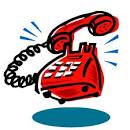 0097142829213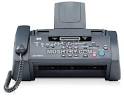 www.astdubai.netمنسقة التدريب ليلى العكوريالعــــرض الفنيالجدول الزمني:إسم البرنامجالتاريخعدد الايام مكان التنفيذالاتصال الفعال وفنون العرض والتقديم والتأثير من 2016-09-25  الى   29-09-20195 ايام   قاعة باحد الفنادق بابوظبيإكساب المشاركين المعارف والخبرات والإتجاهات للتحضير للقيام بعرض وتقديم موضوع معين أمام الآخرين وتدريبهم على طرق الإلقاء والعرض وأساليب التأثير في الحضور لإيصال الرسالة إليهم بشكل واضح وكامل.الهدف العام من البرنامج تنميـة مهـارات المشـاركيـن في الإعداد الجيد لتقـديـم العرض تعـريف المشـاركيـن بمعـوقـات العـرض والتقـديم وكيفيـة التغلب عليهـامعرفة مواصفات المتحدث المتميزفهم ومعرفة مفاهيم علم وفن الإلقاء الحديثةمعرفة كيفية تنظيم المقدمة والخاتمةمعرفة كيفية تنظيم متن الإلقاء وتطبيقها تنمية مهـارات المشـاركيـن في استخـدام السلـوكيـات الفعـالة في العـرض والتقـديم في مجـال الاستمـاع والإنصـات الجيـدتمكين المشاركين من التخلص من الخجل أثناء الحديثالتعرف على أنماط المستمعين الشخصية وفن التعامل مع كل نمطتمكين المشاركين من التخلص من القلق والإضطراب عندما يواجه الجمهور تنميـة مهـارات المشـاركيـن في اختيـار أنسب الـوسـائل المسـاعـدة لتحقيق أعلى فعـاليـة للعـرض وكيفيـة استخـدامهاالاهداف التفصيلية للبرنامج  مهـارات العـرض التقديمي  و المواجهة :مفهوم العرض التقديميأهمية العرض التقديميأهداف العرض التقديميالأبعاد الرئيسية لمقدم العرض التقديميالعـوامل السيكولـوجيـة في عمليـة العـرضالخطوات اللازمة للتخطيط والتحضيـر والإعـداـد الجيـد لعمليـة العـرض والتقـديممهارات التقديم أثناء العرض:مهارات تجهيز المسرحمهارات افتتاح العرض التقديميأسـاليب العـرض والمناقشـة .المواقف الصعبـة أثنـاء العـرضمهـارات التعامل مع الأدوات والمعيناتمهارات الإتصال الفعال اثناء العرض: مفهوم الإتصال الفعال نظريات الإتصال الفعالمقومات الإتصال الفعال مهارات الإتصال الفعال مهارات القيادة للمجموعاتمهارات التوافق الجماعيالحواجز الثقافية وكيفية تخطيهامهارات التعامل مع أنماط الحضورمهارة التعامل مع الثرثار أو الفضوليينأنمـاط المستمعين و أسـاليب التعـامل مع كل نمـط  مهارة قياس استجابة الجمهور التعامل مع الأسئلة المطروحة. خطوات إجابة السؤالالتعامل مع الأسئلة الصعبة أو الملغومة أو العدائيةكيف تتجنب عدم التركيز و مقاطعة الجمهور اثناء التقديم؟فن إدارة المواقف المحرجةادارة الوقت أثناء العرض التقديمي .الوقت ودوه في فعالية العرض التقديميكيف تدير الوقت اثناء التقديم؟فنون إدارة الوقت داخل العرض التقديميإدارة الأوليات أثناء العرض التقديميمهـارات التقديم المـؤثـر و الالقاء المتميز : أسـس وأنـواع الإلقـاءمميزات الملقي الجيدالتحضير الجيد والتمرينخصائص المحتوي الناجح مهارات التحكم بجمل الربطالفواصل ونقط نهاية الكلام في الخطابةالتسلسل والتقييمالاستهلالقواعد وطرق إلقاء المقدمة وأهميتهانموذج ميكارثي في الإلقاء للمحتوى صلب الموضوع.المتنقواعد وطرق الختام للمحترفينالإغلاقلغة الجسد و كيفية توظيفها في العرض و التقديممهارة كسر حاجز الخجل والهيبة مهارات البداية الأولى لممارسة الحديث. مهارة الأحاديث الجانبية والرسميةمهارات التحكم بالتنفس مهارة التحكم بالصوت . مهارات تعبيرات الوجه. مهارات إيماءات اليدين . مهارة حركة الجسد . مهارة حركة الرأس مهارات قبل الصعود للمنصة. حسن الظن بالجمهورمهارة الإلقاء أثناء المنصةعدم الإمساك بالورقةمهارات الوقوف . مهارة المشي أمام المنصة أو بالقاعة . مهارة الحركة أمام المنصة أو بالقاعة. مهارة ما بعد الإلقاء مهارات إنهاء العرض الإلقائي أو الخطابيمحتويات البرنامج مدراء الإدارات العليا و المدراء التنفيذيين والمدراء ورؤساء الأقسام  والمشرفين الفئة المستهدفة ورش عمل مصغرة – مناقشة – اسئلة و اجابات – ممارسة اداء الادوار – عرض مقاطع فيديو متعلقة – استخدام برامج باوربوينتالتمارين اساليب التدريب تعارف واستقبال08:30AM09:00AMالجلسة الأولى09:00AM10:30AMالاستراحة الأولى10:30AM10:45AMالجلسة الثانية10:45AM12:00PMاستراحة الصلاة12:00PM12:30PMالجلسة الأخيرة12:30PM02:00PMالغداء02:00PM03:00PM